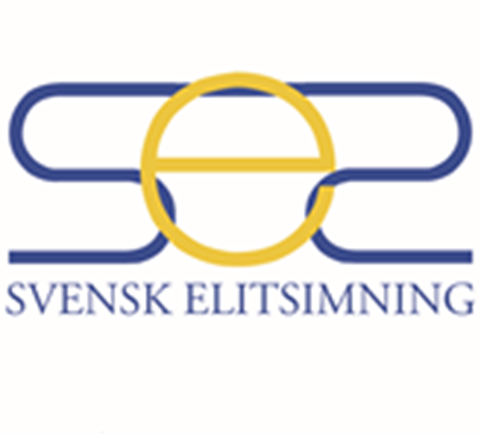 Fullmakt_______________________ ger härmed _______________________Fullmakt att företräda föreningen vid föreningen Svensk Elitsimnings årsmöte den 15 april 2023__________________________________________________Ort & datum ___________________________________________________________________________Signatur__________________________________________________________________________ Namnförtydligande___________________________________________________________________________Roll/funktion för behörig firmatecknare